                                                                                                                                                                                    РАСПРОСТРАНЯЕТСЯ  БЕСПЛАТНО 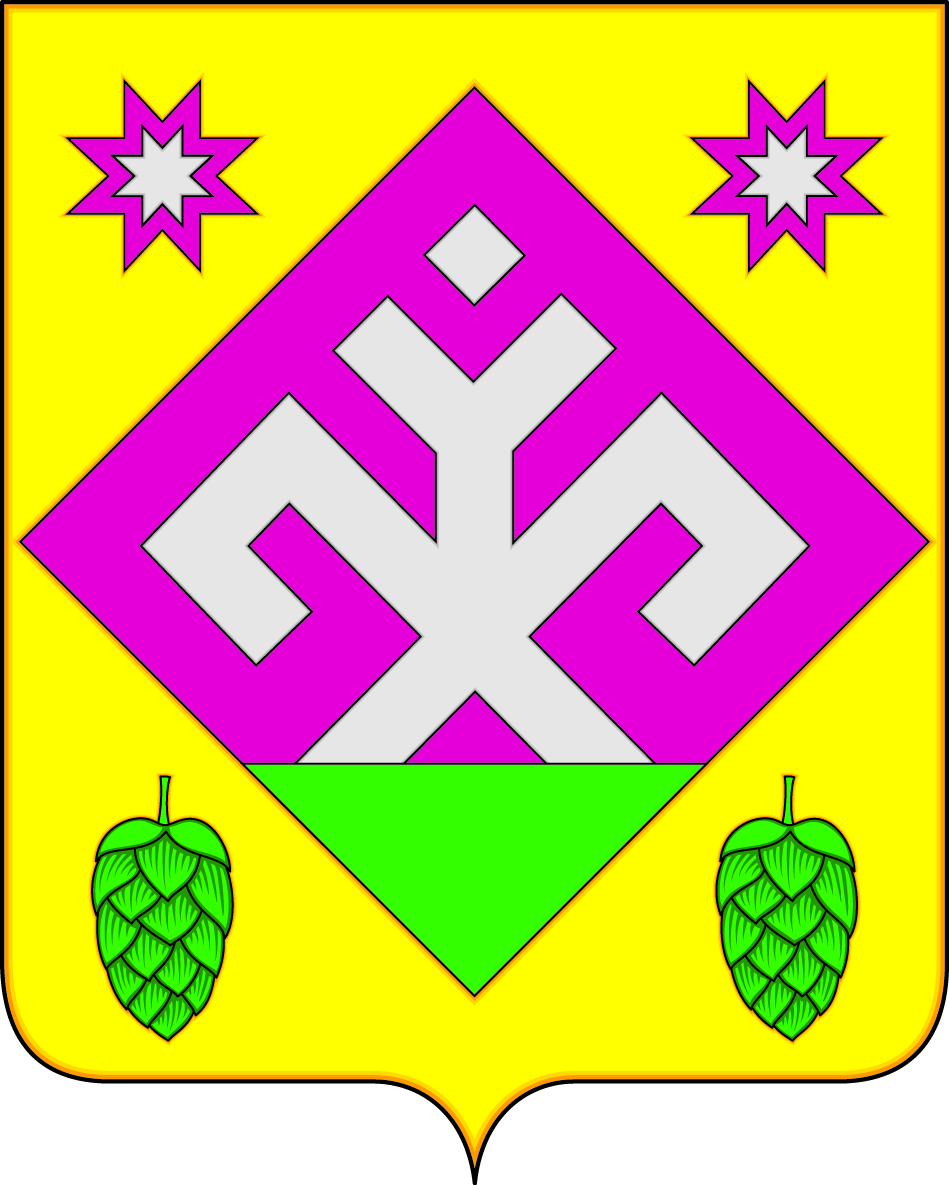                                                                                                                                                        ГАЗЕТА ОСНОВАНА В 2006 ГОДУ                      Рысайкинская                           ласточка ОФИЦИАЛЬНОЕ ОПУБЛИКОВАНИЕАфриканская чума свиней обнаружена в Самарской областиСергиевском районе.      В Самарской области выявлены очаги африканской чумы свиней (далее АЧС) 03.07.2020г в ЛПХ села Боровка, переулок Рабочий, 9, кв 2, а также инфицированный объект в поселоке Рыбопитомник (географические координаты № 53,9110, Е 51,0309), сельского поселения Сергиевск, муниципального района Сергиевский.   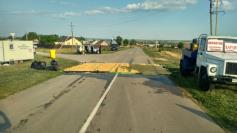 В настоящее время, для купирования эпизоотического очага, проводятся все необходимые ветеринарно-санитарные и противоэпизоотические мероприятия, направленные на предотвращение распространения и ликвидацию очага африканской чумы свиней силами ветеринарных специалистов государственного бюджетного учреждения Самарской области «Самарское ветеринарное объединение» и администрацией муниципального района Сергиевский.Все трупы погибших животных уничтожаются путем сжигания, также проводится отчуждение живых свиней в первой угрожаемой зоне, производится изъятие свиней и уничтожение бескровным методом.         В настоящее время решается какие населенные пункты входят во вторую угрожаемую зону, от куда будет запрещено вывозить живых свиней, и свиноводческую продукцию, не прошедшую промышленную тепловую обработку. На территории Самарской области на несанкционированных рынках запрещена реализация свиней и свиноводческой продукции на сельскохозяйственных ярмарках (выходного дня) и выставках, стихийных рынках; применяются административные меры к владельцам и руководителям предприятий, не обеспечивающим содержание животных в режиме закрытого типа (независимо от форм собственности); в данный момент не допускается скармливание пищевых отходов животным без термической обработки; проводится 100% идентификация поголовья, страхование животных; переход владельцев, содержащих до 100 голов свиней на альтернативные виды животноводства. С 6 июля ветеринарными специалистами Похвистневская СББЖ проводится подворный переучет свинопоголовья по муниципального району Похвистневский, а также в городском округе Похвистнево. Государственное бюджетное учреждение Самарской области «Самарское ветеринарное объединение» структурное подразделение Похвистневская СББЖ рекомендует провести страхование свинопоголовья, обеспечить безвыгульное содержание свиней, исключить скармливание кормами животного происхождения и пищевыми отходами без их тепловой обработки (не менее 80 С), покупать корма только промышленного производства. Также необходимо один раз в десять дней проводить обработку свиней и помещений для их содержания против кровососущих насекомых (клещей, вшей, блох), постоянно вести борьбу с грызунами. Нельзя осуществлять подворный убой и реализацию свинины без проведения предубойного осмотра и ветеринарно-санитарной экспертизы специалистами государственной ветеринарной службы. Не стоит покупать живых свиней в местах несанкционированной торговли без ветеринарных сопроводительных документов. Нельзя завозить свиней и продукцию свиноводства из других регионов без согласования с государственной ветеринарной службой: обязательно предоставлять свиней для ветеринарного осмотра, вакцинации (против классической чумы свиней, рожи). Запрещено выбрасывать трупы животных, отходы от их содержания и переработки на свалки, обочины дорог, захоранивать их, пытаться перерабатывать мясо павших или вынужденно убитых свиней. Это может привести к дальнейшему распространению болезни. Все свинопоголовье должно быть с инвентарными номерами (бирки), не зависимо от форм собственности КФХ, ЛПХ или ООО, а также зарегистрировано в Похвистневской СББЖ, в похозяйственной книге поселения. В случае отсутствия бирки, мясо от убоя будет расцениваться как условное годное, т.е необходимо дополнительно исследовать на бактериологию, АЧС в областной лаборатории, а значит реализация мяса запрещена до получения результатов исследования. При 100% уничтожении в очаге возникновения африканской чумы свиней владельцам не учтенного свинопоголовья не будет выплачиваться компенсация. По заявкам на вакцинацию и бирковония можете обратиться в ветеринарную службу района или к главе сельского поселения. Телефон горячей линии при падеже и заболеваниях животных: 8(84656)2-12-87; 2-27-95; 2-16-07                                                                                       И о. начальника Похвистневской СББЖ                                                                                       ГБУ СО «СВО»        Д.В.  Ромаданов Меры борьбы с распространением и профилактики АЧСПри выявлении малейших признаков того, что в свиноводческом хозяйстве появился геном африканской чумы свиней, принимаются немедленные меры по локализации очага эпизоотии и недопущению территориального распространения заболевания.Борьба с африканской чумой свиней включает в себя:Наложение жесткого карантина на населенные пункты, хозяйства, свинофермы и комплексы, в которых выявлена АЧС;Все свиньи, находящиеся в эпизоотическом очаге, подвергаются убою бескровным методом;Абсолютно все туши сжигают, не вывозя за территорию установленного района карантина;Трупы павших парнокопытных, остатки кормов, навоз, ветхие сооружения, инвентарь сжигают на месте;Места содержания свиней, которые невозможно сжечь, подвергаются тщательной дезинфекции;Проводятся операции по уничтожению на этой территории клещей, грызунов, насекомых и бродячих животных;Все вышеперечисленные мероприятия проводятся также в радиусе 20-ти км от выявленной зоны заражения;В течение 30 суток после проведения всех мероприятий запрещено продавать на рынках и вывозить за пределы установленного района любую продукцию животноводства;В течение последующих 6-ти месяцев запрещен вывоз из указанного района продуктов растениеводства;В течение последующего года запрещено разводить на этой территории свиней в любых хозяйствах.  Еще раз хочется напомнить, что африканская чума свиней не поддается лечению, ее распространение можно остановить только действенными и жесткими мерами профилактики. Для владельцев свиноферм можно привести следующие советы по предотвращению заражения поголовья в собственном хозяйстве африканской чумой:Исключите посещение вашего хозяйства посторонними лицами;Животных переведите на режим содержания без выгула;Регулярно проводите мероприятия по уничтожению мелких грызунов и кровососущих (блох, клещей) насекомых;Для скармливания животным используйте корма только промышленного производства, подвергайте их тепловой обработке при температуре, превышающей 80°С;Исключите возможности проникновения на территорию свинофермы диких и бродячих животных и птиц (кабанов, собак, котов, ворон и прочих), которые могут быть переносчиками заболевания;Предотвратите использование на свиноферме необработанного инвентаря, заезд на территорию автотранспорта, не прошедшего специальную обработку;Не проводите убой животных без проведения осмотра ветврачом и заключения ветеринарных органов о состоянии здоровья свиней;Перед покупкой животных узнайте в ветеринарной службе о благополучности района в отношении АЧС, требуйте у продавца ветеринарное заключение о здоровье продаваемых поросят и свиней. Купленных животных перед соединением с основным стадом помещайте на неделю на карантин;Обязательно проводите вакцинацию животных от возможных инфекционных заболеваний (рожи свиней, классической чумы и других), установите план осмотра поголовья свинофермы ветврачом;О случаях непредвиденного падежа или убоя свиней немедленно сообщите в соответствующие ветеринарные органы. Ни в коем случае не выбрасывайте на свалки и не захоранивайте самостоятельно трупы павших свиней, не пытайтесь переработать такую свинину – такие действия запрещены, т. к. могут вызвать распространение африканской чумы.Российская Федерация Администрация сельского поселения Рысайкино муниципального района Похвистневский Самарской области Постановление № 49 от 06.07.2020 г.«О мониторинге коррупционных рисков в администрации сельского поселения Рысайкино муниципального района Похвистневский Самарской области»В соответствии с Указом Президента Российской Федерации от 29.06.2018 № 378 «О Национальном плане противодействия коррупции на 2018 – 2020 годы», с Федеральным законом от 25.12.2008 № 273-ФЗ «О противодействии коррупции», с Федеральными законами от 06.10.2003 № 131-ФЗ «Об общих принципах организации местного самоуправления в Российской Федерации», в целях реализации государственной политики по противодействию коррупции и совершенствования системы мер по противодействию коррупции в сфере деятельности Администрации сельского поселения Рысайкино  муниципального района Похвистневский Самарской области, руководствуясь Уставом сельского поселения,  Администрация сельского поселения Рысайкино  муниципального района Похвистневский Самарской области ПОСТАНОВЛЯЕТ:1. Провести  мониторинг коррупционных рисков в администрации сельского поселения Рысайкино муниципального района Похвистневский Самарской области.2. Контроль за исполнением настоящего Постановления оставляю за собой.4.Настоящее постановление вступает в силу с момента его официального опубликования.Глава     поселения                                                                                           В.М.ИсаевОТЧЕТ о проведении мониторинга коррупционных рисков в администрации сельского поселения Рысайкино муниципального района Похвистневский Самарской области  за 2019 год Во исполнение Постановления администрации сельского поселения Рысайкино муниципального района Похвистневский Самарской области от 7 июля 2020 года № 49 «О мониторинге коррупционных рисков в администрации сельского поселения Рысайкино муниципального района Похвистневский Самарской области», Постановления администрации сельского поселения Рысайкино муниципального района Похвистневский Самарской области от 24.12.2019 года № 87/1 «Об утверждении муниципальной программы «Противодействие коррупции на территории сельского поселения Рысайкино муниципального района Похвистневский Самарской области» на 2020-2022 годы»,   в целях определения сфер муниципального управления и перечня должностей, в наибольшей степени подверженных риску коррупции, проанализирована информация, полученная в результате изучения:1) данных экспертизы жалоб и обращений граждан на наличие сведений о фактах коррупции в администрации сельского поселения Рысайкино муниципального района Похвистневский Самарской области;2) данных анализа материалов, размещенных в средствах массовой информации, о фактах коррупции в администрации сельского поселения Рысайкино муниципального района Похвистневский Самарской области;3) результатов проведенной работы по выявлению случаев возникновения конфликта интересов, одной из сторон которого являются лица, замещающие должности муниципальной службы администрации сельского поселения Рысайкино муниципального района Похвистневский Самарской области, и принятых мерах по их предотвращению;4) итогов рассмотрения вопросов правоприменительной практики по результатам вступивших в законную силу решений судов, арбитражных судов о признании недействительными нормативных правовых актов, незаконными решений и действий (бездействия) администрации сельского поселения Рысайкино муниципального района Похвистневский Самарской области, подведомственных учреждений (организаций) и их должностных лиц, и принятых мер;5) итогов текущих и оперативных мониторингов правоприменения нормативных правовых актов администрации сельского поселения Рысайкино муниципального района Похвистневский Самарской области;6) данных антикоррупционной экспертизы нормативных правовых актов администрации сельского поселения Рысайкино муниципального района Похвистневский Самарской области и их проектов за 2019 год;7) данных мониторинга восприятия коррупции в администрации сельского поселения Рысайкино муниципального района Похвистневский Самарской области в 2019 году;8) информации о сферах муниципального управления, в наибольшей степени подверженных риску коррупции;9) информации о функциях, входящих в должностные обязанности лиц, замещающих должности муниципальной службы администрации сельского поселения Рысайкино муниципального района Похвистневский Самарской области, исполнение которых связано с риском коррупции.Итоги экспертизы жалоб и обращенийграждан о  фактах коррупции в администрациисельского поселения Рысайкино муниципального района Похвистневский Самарской областиПо итогам 2019 года в администрацию сельского поселения Рысайкино муниципального района Похвистневский Самарской области жалоб (заявлений, обращений) граждан и организаций по фактам коррупции не поступали.Итоги анализа материалов, размещенных в средствах массовой информации, о фактах коррупции в администрации сельского поселения Рысайкино муниципального района Похвистневский Самарской области.Материалы, размещенные в средствах массовой информации, о фактах коррупции в администрации сельского поселения Рысайкино муниципального района Похвистневский Самарской области отсутствуют.Итоги проведенной работы по выявлению случаев возникновения конфликта интересов, одной из сторон которого являются лица, замещающие должности муниципальной службы администрации сельского поселения Рысайкино муниципального района Похвистневский Самарской области, и принятые меры по их предотвращению. В 2019 году не поступало уведомлений о факте обращения в целях склонения муниципальных служащих администрации сельского поселения Рысайкино муниципального района Похвистневский Самарской области к совершению коррупционного правонарушения.Комиссия по соблюдению требований к служебному поведению муниципальных служащих муниципального района Похвистневский по урегулированию конфликта интересов в 2019 году не заседала, в связи с отсутствием конфликтов интересов в администрации сельского поселения Рысайкино муниципального района Похвистневский Самарской области.В 2019 году от муниципальных служащих сельского поселения Рысайкино муниципального района Похвистневский Самарской области не поступало уведомлений о получении подарка в связи с протокольными мероприятиями, служебными командировками и другими официальными мероприятиями, участие в которых связано с исполнением служебных (должностных) обязанностей.Все муниципальные служащие сельского поселения Рысайкино муниципального района Похвистневский Самарской области представили сведения об адресах сайтов и (или) страниц сайтов в информационно-телекоммуникационной сети «Интернет», на которых государственным гражданским служащим или муниципальным служащим, гражданином Российской Федерации, претендующим на замещение должности государственной гражданской службы Российской Федерации или муниципальной службы, размещались общедоступная информация, а также данные, позволяющие его идентифицировать по форме, утвержденной распоряжением Правительства Российской Федерации от 28 декабря 2016 года № 2867-р.V. Итоги рассмотрения вопросов правоприменительнойпрактики по результатам вступивших в законную силурешений судов, арбитражных судов о признаниинедействительными нормативных правовых актов, незаконнымирешений и действий (бездействия) администрациисельского поселения Рысайкино муниципального района Похвистневский Самарской области, подведомственных учреждений (организаций) и их должностных лиц, и принятые мерыВ отчетном периоде вступивших в законную силу решений судов, арбитражных судов о признании недействительными нормативных правовых актов, незаконными решений и действий (бездействия) администрации сельского поселения Рысайкино муниципального района Похвистневский Самарской области, подведомственных учреждений (организаций) и их должностных лиц отсутствуют.Российская Федерация Администрация сельского поселения Рысайкино муниципального района Похвистневский Самарской области Постановление № 51 от 10.07.2020 г.Об утверждении муниципальной программы"Поддержка местных инициатив" муниципального образованиясельское поселение Рысайкино муниципального района Похвистневский Самарской области В соответствии с Федеральным законом от 06.10.2003 года № 131-ФЗ «Об общих принципах организации местного самоуправления в Российской Федерации», Постановлением Администрации сельского поселения Рысайкино от 22.12.2016г. № 72в «Об утверждении порядка разработки, реализации и оценки эффективности муниципальных  программ сельского поселения», Администрация сельского поселения Рысайкино муниципального района Похвистневский Самарской областиПОСТАНОВЛЯЕТ: 1. Утвердить муниципальную программу «Поддержка местных инициатив» муниципального образования сельского поселения Рысайкино муниципального района Похвистневский Самарской согласно приложению.2. Установить, что в ходе реализации муниципальной программы "Поддержка местных инициатив" ежегодной корректировке подлежат мероприятия и объемы их финансирования с учетом возможностей средств бюджета поселения.3. Контроль за исполнением настоящего Постановления оставляю за собой.4. Опубликовать настоящее Постановление в газете «Рысайкинская ласточка».5. Настоящее Постановление вступает в силу со дня его официального опубликования.Глава поселения                                                                      В.М.ИсаевУТВЕРЖДЕНАпостановлением Администрации сельскогопоселения Рысайкиномуниципального района Похвистневский Самарской области от 10.07.2020 г  № 51МУНИЦИПАЛЬНАЯ ПРОГРАММАСЕЛЬСКОГО ПОСЕЛЕНИЯ РЫСАЙКИНО МУНИЦИПАЛЬНОГО РАЙОНА ПОХВИСТНЕВСКИЙ САМАРСКОЙ ОБЛАСТИ"ПОДДЕРЖКА МЕСТНЫХ ИНИЦИАТИВ"ПАСПОРТмуниципальной программы сельского поселения Рысайкино муниципального района Похвистневский Самарской области "Поддержка местных инициатив"I. Характеристика текущего состояния механизма инициативногобюджетирования в муниципальном образовании сельского поселения Рысайкино муниципального района Похвистневский Самарской областиМуниципальная программа муниципального образования  сельского поселения Рысайкино муниципального района Похвистневский Самарской области  "Поддержка местных инициатив" разработана в соответствии со ст. 179 Бюджетного кодекса Российской Федерации,  Уставом  сельского поселения Рысайкино муниципального района Похвистневский Самарской области.Основаниями для разработки Программы являются:поручение Президента Российской Федерации по итогам заседания Совета при Президенте Российской Федерации по развитию местного самоуправления 30 января 2020 года;  статьи 65, 86 Бюджетного кодекса Российской Федерации;Федеральный закон от 06.10.2003 № 131-ФЗ "Об общих принципах организации местного самоуправления в Российской Федерации";распоряжение Губернатора Самарской области от 06.03.2020 №77-р «Об утверждении Программы действий Правительства Самарской области на 2020 год по реализации Послания Президента Российской Федерации Федеральному Собранию Российской Федерации от 15 января 2020 года и Послания Губернатора Самарской области от 3 февраля 2020 года»основные направления бюджетной политики муниципального образования  сельского поселения Рысайкино муниципального района Похвистневский Самарской области  на 2021 год и на плановый период 2022 и 2023 годов;Ответственным исполнителем Программы является муниципальное учреждение "Департамент финансов Администрации  сельского поселения Рысайкино муниципального района Похвистневский Самарской области " (далее - департамент финансов).Участниками реализации ППМИ являются:главные распорядители бюджетных средств;население муниципального образования сельского поселения Рысайкино муниципального района Похвистневский Самарской области, территориальные общественные самоуправления, товарищества собственников жилья, юридические лица, индивидуальные предприниматели, общественные организации, осуществляющие свою деятельность на территории муниципального образования сельского поселения Рысайкино муниципального района Похвистневский Самарской области (далее – МО сельское поселение  Рысайкино муниципального района Похвистневский Самарской области).Подготовка, принятие и реализация настоящей Программы определяется основными направлениями реализации инициативного бюджетирования.Инициативное бюджетирование - форма участия населения в определении и выборе проектов, направленных на решение вопросов местного значения;Главный смысл, который заложен в данной Программе, - поддержка на конкурсной основе инициатив, подготовленных и осуществляемых при широком участии и софинансировании со стороны населения МО сельского поселения Рысайкино муниципального района Похвистневский Самарской области.В рамках ППМИ население МО сельского поселения Рысайкино муниципального района Похвистневский Самарской области принимает непосредственное участие в осуществлении местного самоуправления, решая именно те проблемы, которые считает для себя действительно важными.Модель инициативного бюджетирования - важный инструмент развития института самоуправления.ППМИ в полной мере доказала свою высокую эффективность и социальную значимость в Российской Федерации. Опыт других субъектов Российской Федерации демонстрирует повышение прозрачности бюджетного процесса, не столько расширением доступности информации о бюджете гражданскому сообществу (информированность населения, общественных организаций о бюджетных приоритетах, компонентах бюджета), сколько тем, что население может непосредственно участвовать в решении вопросов местного значения, оказывать влияние на принятие социально значимых управленческих решений, а также имеют возможность реализовать общественный контроль за расходованием средств Программы. В конечном итоге это направлено на повышение эффективности бюджетных расходов.Уникальность ППМИ состоит в том, что повышение качества жизни населения МО сельского поселения Рысайкино муниципального района Похвистневский Самарской области зависит, в первую очередь, от активности самого населения. Именно население решает, какой проект оно будет реализовывать, и какие усилия, средства оно готово для этого направить.II. Приоритеты муниципальной политики в сфере инициативногобюджетирования, цели и задачи ПрограммыППМИ - это легитимная возможность для населения МО сельского поселения Рысайкино муниципального района Похвистневский Самарской области принимать непосредственное участие в совместном с органами местного самоуправления решении вопросов местного значения и улучшении качества жизни населения МО сельского поселения Рысайкино муниципального района Похвистневский Самарской области.Целями Программы является:выявление вопросов местного значения, в решении которых особо заинтересовано население МО сельского поселения Рысайкино муниципального района Похвистневский Самарской области;вовлечение в решение вопросов местного значения большего количества населения МО сельского поселения Рысайкино муниципального района Похвистневский Самарской области.Задачи Программы:1) Участие населения МО сельского поселения Рысайкино муниципального района Похвистневский Самарской области в решении социально значимых вопросов.2) Привлечение внебюджетных средств для реализации вопросов местного значения через участие населения МО сельского поселения Рысайкино муниципального района Похвистневский Самарской области в программе поддержки местных инициатив.Механизм реализации проектов ППМИ позволит объединить средства местного бюджета и средства физических и юридических лиц (финансовые и трудовые) и направить их на решение социально значимых вопросов МО  сельского поселения Рысайкино муниципального района Похвистневский Самарской области. Средства на финансирование мероприятий предусматриваются в местном бюджете на осуществление расходов, направленных на реализацию проектов ППМИ.Департамент финансов осуществляет:координацию исполнения мероприятий Программы, взаимодействие с участниками реализации Программы;контроль за ходом реализации Программы;подготовку отчетов о реализации Программы.Координацию исполнения мероприятий Программы департамент финансов осуществляет на постоянной основе.Текущий контроль за реализацией Программы осуществляется департаментом финансов путем ежеквартального мониторинга показателей результативности Программы, принятия и рассмотрения отчетов об использовании средств, выделенных на реализацию Программы от участников Программы.Ответственность за достоверность представляемых отчетных данных по объемам выполненных работ и направлениям использования выделенных средств возлагается на участников реализации Программы в соответствии с действующим законодательством.В рамках осуществления контроля за ходом реализации Программы департамент финансов вправе запрашивать у участников реализации ППМИ необходимые документы и информацию, связанные с реализацией Программы (акты о приемке выполненных работ, справки о стоимости выполненных работ и затрат, счета-фактуры, товарные накладные, платежные документы, подтверждающие долевое участие в финансировании расходов, направленных на реализацию мероприятий ППМИ за счет средств местного бюджета, средств инициативных групп (в денежной и неденежной форме).Контроль за использованием средств местного бюджета на реализацию мероприятия осуществляется:главным распорядителем бюджетных средств, участвующим в реализации проекта;инициативной группой.Обеспечение целевого расходования средств местного бюджета и внебюджетных средств осуществляется органами местного самоуправления, департаментом финансов.III. Сроки и этапы реализации муниципальной программыПрограмма носит постоянный характер. Срок реализации 2021 – 2025 годы.IV. Прогноз ожидаемых результатов муниципальной программы,целевые показатели (индикаторы) муниципальной программыКаждая задача Программы будет выполняться путем достижения определенных показателей.Сведения о целевых показателях (индикаторах) муниципальнойпрограммы "Поддержка местных инициатив"Таблица 1Методика расчета показателей ПрограммыТаблица 2VI. Финансовое обеспечение муниципальной программыФинансирование мероприятий Программы обеспечивается за счет средств местного бюджета и внебюджетных источников.Привлечение внебюджетных средств является обязательным условием реализации Программы.Общий объем средств, направленный на реализацию мероприятий Программы, составляет __________  тыс. рублей, из них ________- тыс. рублей за счет внебюджетных источников, в том числе по годам:2021 год - тыс. рублей;2022 год - тыс. рублей;2023 год -  тыс. рублей;2024 год - тыс. рублей;2025 год - тыс. рублей.…Объем финансирования мероприятий Программы утверждается решением о бюджете на соответствующий финансовый год и плановый период. Объемы финансирования могут корректироваться в случаях уточнения (утверждения) бюджета на соответствующий год и плановый период.Мероприятия Программы могут корректироваться в случае корректировки мероприятий подпрограмм в случае изменений в законодательстве Российской Федерации, в случае возникновения предполагаемых рисков.VII. Анализ рисков реализации муниципальной программыНа реализацию Программы может оказать влияние ряд рисков.Описание основных рисков реализации Программы, которыми может управлять ответственный исполнитель, увеличивая степень владения изменившейся ситуацией и быстрое реагирование, приведено в следующей таблице:Таблица 4VIII. Порядок реализации проектов инициативногобюджетирования в МО сельского поселения Рысайкино муниципального района Похвистневский Самарской области8.1. Для целей настоящего Порядка используются следующие основные понятия:проект инициативного бюджетирования (инициативный проект)  -проект, посредством которого обеспечивается участие жителей муниципального образования сельского поселения Рысайкино муниципального района Похвистневский Самарской области или его части в определении приоритетов расходования средств местного бюджета, поддержка реализации их инициатив по решению вопросов местного значения и (или) иных вопросов, имеющих приоритетное значение для жителей муниципального образования.участники проектов инициативного бюджетирования - жители муниципального образования сельского поселения Рысайкино муниципального района Похвистневский Самарской области, территориальные общественные самоуправления (далее - ТОС), индивидуальные предприниматели, юридические лица;инициативная группа - группа жителей, самоорганизованная на основе общности интересов с целью решения вопросов местного значения, которая избирается на общем собрании для организации всей деятельности, связанной с осуществлением и реализацией инициативного проекта;конкурсная комиссия по проведению конкурсного отбора проектов инициативного бюджетирования (далее - конкурсная комиссия) - коллегиальный орган, созданный для проведения конкурсного отбора проектов инициативного бюджетирования.8.2. Определение проектов инициативного бюджетирования для рассмотрения администрацией муниципального образования сельского поселения Рысайкино муниципального района Похвистневский Самарской области  (конкурсной комиссией), выбор инициативных групп (не менее 5 человек) для организации всей деятельности, связанной с осуществлением и реализацией проекта, осуществляются на собраниях жителей, ТОС.Инициативная группа совместно с представителями администрации муниципального образования сельского поселения Рысайкино муниципального района Похвистневский Самарской области участвует в разработке технической документации проекта, мониторинге выполнения и сдаче-приемке выполненных работ в рамках проекта. Кроме того, инициативная группа организует мероприятия по сбору денежных средств на реализацию проекта в сумме, определенной на общем собрании, со стороны участников проектов инициативного бюджетирования.По итогам проведения собрания оформляется протокол по форме, определенной настоящим Порядком (приложения № 1, 2).Инициативная группа может собирать подписи в поддержку проекта инициативного бюджетирования. Результаты сбора подписей оформляются в подписных листах по форме, определенной приложением N 6 к настоящему Порядку.8.3. Проект инициативного бюджетирования, определенный по итогам собрания жителей, направляется инициативной группой на рассмотрение в администрацию муниципального образования сельского поселения Рысайкино муниципального района Похвистневский Самарской области (конкурсную комиссию). Заявка для участия в конкурсном отборе проектов инициативного бюджетирования, проект, протокол собрания жителей (протокол заседания рабочего органа территориального общественного самоуправления), лист регистрации участников собрания жителей (заседания рабочего органа ТОС), подписной лист в поддержку инициативы участников проекта (при наличии) направляются в конкурсную комиссию по формам, установленным настоящим Порядком (приложения № 1 - 6).8.4. Проект инициативного бюджетирования должен быть направлен на решение вопросов местного значения, предусмотренных Федеральным законом от 06.10.2003 № 131-ФЗ "Об общих принципах организации местного самоуправления в Российской Федерации", и содержать мероприятия по развитию следующих типов объектов общественной инфраструктуры муниципального образования сельского поселения Рысайкино муниципального района Похвистневский Самарской области :- объекты культуры, образования, физической культуры и спорта;- объекты благоустройства и озеленения территории муниципального образования;- детские игровые площадки и комплексы;- спортивные площадки и комплексы;- объекты для обеспечения первичных мер пожарной безопасности;- места массового отдыха;- автомобильные дороги местного значения;- … .8.5. Структурные подразделения администрации муниципального образования сельского поселения Рысайкино муниципального района Похвистневский Самарской области в рамках своей компетенции осуществляют консультационное сопровождение деятельности инициативной группы.8.6. Проект инициативного бюджетирования подлежит рассмотрению администрацией муниципального образования сельского поселения Рысайкино муниципального района Похвистневский Самарской области в течение 30 дней со дня его внесения. Администрация муниципального образования сельского поселения Рысайкино муниципального района Похвистневский Самарской области по результатам рассмотрения инициативного проекта принимает решение:поддержать инициативный проект и продолжить работу с ним в пределах бюджетных ассигнований, утвержденных решением о местном бюджете;поддержать инициативный проект и продолжить работу с ним в соответствии с порядком составления и рассмотрения проекта местного бюджета (внесения изменений в решение о местном бюджете);выдвинуть инициативный проект для участия в конкурсном отборе с целью получения субсидии из областного бюджета Самарской области;отказать в поддержке инициативного проекта и вернуть его инициаторам проекта с указанием причин отказа. 8.7. В случае, если в местную администрацию внесено несколько инициативных проектов, администрация муниципального образования сельского поселения Рысайкино муниципального района Похвистневский Самарской области организует проведение конкурсного отбора и информирует об этом инициаторов. 8.8. Конкурсный отбор проектов инициативного бюджетирования осуществляется в соответствии с Порядком проведения конкурсного отбора проектов инициативного бюджетирования в муниципальном образовании сельского поселения Рысайкино муниципального района Похвистневский Самарской области.8.9. Порядок проведения конкурсного отбора проектов инициативного бюджетирования в муниципальном образовании сельского поселения Рысайкино муниципального района Похвистневский Самарской области, Положение и состав конкурсной комиссии по проведению конкурсного отбора проектов инициативного бюджетирования, Методика оценки проектов инициативного бюджетирования утверждаются нормативным правовым актом представительного органа муниципального образования сельского поселения Рысайкино муниципального района Похвистневский Самарской области.8.10. Определение исполнителей (поставщиков, подрядчиков) для реализации проекта осуществляется в соответствии с законодательством Российской Федерации о контрактной системе в сфере закупок товаров, работ, услуг для обеспечения государственных и муниципальных нужд.В муниципальный контракт, заключенный с целью реализации проекта, включается положение об осуществлении приемки выполненных работ приемочной комиссией с участием представителей инициативной группы.8.11. Финансирование проектов инициативного бюджетирования осуществляется в денежной форме за счет средств бюджета муниципального образования сельского поселения Рысайкино муниципального района Похвистневский Самарской области , жителей муниципального образования сельского поселения Рысайкино муниципального района Похвистневский Самарской области, индивидуальных предпринимателей, юридических лиц в рамках действующего законодательства Российской Федерации.Минимальная общая доля софинансирования жителей муниципального образования сельского поселения Рысайкино муниципального района Похвистневский Самарской области, индивидуальных предпринимателей, юридических лиц должна составлять не менее _____% от общей стоимости проекта.(Альтернативный вариант реализации программы инициативного бюджетирования: 8.11. Финансирование проектов инициативного бюджетирования осуществляется в денежной форме за счет средств бюджета муниципального образования.)8.12. Бюджетные ассигнования на реализацию проектов инициативного бюджетирования предусматриваются Программой сельского поселения Рысайкино муниципального района Похвистневский Самарской области.При реализации проектов инициативного бюджетирования соответствующие бюджетные ассигнования перераспределяются между главными распорядителями бюджетных средств в соответствии с отраслевой направленностью проектов инициативного бюджетирования.8.13. Средства на проекты инициативного бюджетирования не могут выделяться на проекты, по которым предусмотрено финансирование в рамках иных муниципальных программ муниципального образования сельского поселения Рысайкино муниципального района Похвистневский Самарской области.8.14. В случае наличия софинансирования физическими и (или) юридическими лицами, софинансирование реализации проекта осуществляется участниками инициативной группы на основании договора пожертвования, заключенного уполномоченным представителем инициативной группы с органом администрации муниципального образования сельского поселения Рысайкино муниципального района Похвистневский Самарской области, являющимся главным распорядителем бюджетных средств, в соответствии с отраслевой направленностью проекта инициативного бюджетирования (далее - уполномоченный орган).Софинансирование реализации проекта может быть осуществлено жертвователем (жертвователями), не являющимся представителем инициативной группы, на основании договора пожертвования, заключенного с уполномоченным органом.Договор пожертвования заключается в срок, не превышающий двадцати рабочих дней, следующих за днем заседания конкурсной комиссии по итогам конкурсного отбора проектов.В договоре пожертвования должны быть определены сумма и назначение денежных средств в соответствии с целью и задачами проекта инициативного бюджетирования, срок перечисления денежных средств в бюджет муниципального образования сельского поселения Рысайкино муниципального района Похвистневский Самарской области, порядок расторжения договора, учитывающий расторжение договора в одностороннем порядке в случае нарушения срока перечисления пожертвования в бюджет муниципального образования сельского поселения Рысайкино муниципального района Похвистневский Самарской области, реквизиты счета бюджета муниципального образования сельского поселения Рысайкино муниципального района Похвистневский Самарской области, на который зачисляются пожертвования, иные положения в соответствии с требованиями гражданского законодательства.В случае незаключения договора пожертвования в установленный срок, а также в случае неперечисления в бюджет муниципального образования сельского поселения Рысайкино муниципального района Похвистневский Самарской области денежных средств по заключенному договору пожертвования в сроки и объеме, предусмотренные в договоре пожертвования, соответствующий проект инициативного бюджетирования не реализуется.В случае неперечисления в бюджет муниципального образования сельского поселения Рысайкино муниципального района Похвистневский Самарской области денежных средств по заключенному договору пожертвования в сроки и объеме, предусмотренные в договоре пожертвования, уполномоченный орган в течение трех рабочих дней, следующих за днем истечения срока для перечисления пожертвований в бюджет муниципального образования сельского поселения Рысайкино муниципального района Похвистневский Самарской области, письменно направляет стороне договора пожертвования уведомление об отказе от договора. Со дня получения стороной договора пожертвования данного уведомления договор считается расторгнутым.8.15. Уполномоченный орган обеспечивает адресность и целевой характер использования денежных средств, выделяемых для реализации проектов инициативного бюджетирования.8.16. Средства участников проектов инициативного бюджетирования на реализацию проектов носят целевой характер и не могут быть использованы на другие цели.Приложение N 1к Порядку реализации инициативногобюджетирования в муниципальномобразовании сельское поселение Рысайкино муниципального района Похвистневский Самарской области                         ПРОТОКОЛ собрания жителейДата проведения собрания: "___" __________ 20__ г.Адрес проведения собрания: _______________________Время начала собрания: _____ час. _____ мин.Время окончания собрания: _____ час. _____ мин.Повестка собрания: ________________________________________________________Ход собрания: _____________________________________________________________(описывается  ход  проведения  собрания  с указанием вопросов рассмотрения;выступающих  лиц и сути их выступления по каждому вопросу; принятых решенийпо каждому вопросу; количества проголосовавших за, против, воздержавшихся)Итоги собрания и принятые решения:Представитель инициативной группы: _____________ (Ф.И.О.)                                      подписьПредставитель администрации муниципального образования _________________:                                            должность __________ (Ф.И.О.)                                                        подписьПриложение N 2к Порядку реализации инициативного бюджетирования в муниципальномобразовании сельское поселение  Рысайкино муниципального района Похвистневский Самарской области                                 ПРОТОКОЛ    заседания __________________________ ТОС _________________________             наименование руководящего органа наименование ТОСДата проведения: "___" __________ 20__ г.Место проведения: _______________________Повестка собрания: ________________________________________________________Ход собрания: _____________________________________________________________(описывается  ход  проведения  заседания с указанием вопросов рассмотрения;выступающих  лиц и сути их выступления по каждому вопросу; принятых решенийпо каждому вопросу; количества проголосовавших за, против, воздержавшихся)    Итоги и принятые решения:Председатель ТОС:              _____________ (Ф.И.О.)                                  подписьПредставитель администрации муниципального образования _________________:                                                                       должность __________ (Ф.И.О.)                                                         подписьПриложение N 3к Порядку реализации инициативногобюджетирования в муниципальномобразовании сельское поселение Рысайкино муниципального района Похвистневский Самарской области                                  Заявка           на участие в конкурсном отборе проектов инициативного         бюджетирования в муниципальном образовании _____________________                                                ___ ______________ 20___ г.Инициативная группа в лице уполномоченного лица___________________________________________________________________________             (Ф.И.О. уполномоченного лица инициативной группы)просит  рассмотреть  на  заседании конкурсной комиссии проект инициативногобюджетирования _____________________________ в сумме _____________________________________________________ тыс. рублей.      (сумма прописью)    Прилагаемые документы (примерный перечень):    1.  Проект  инициативного бюджетирования (далее - проект) на ___ л. в 1экз.    2. Протокол собрания жителей на __ л. в 1 экз.    3. Лист регистрации участников собрания жителей на __ л. в 1 экз.    4.   Сметная   документация/прайс-листы   на   закупаемое  оборудование(материалы) на__ л. в 1 экз.    5. Фотографии общего собрания жителей на __ л. в 1 экз.    6.  Фотографии, свидетельствующие о текущем состоянии объекта, на __ л.в 1 экз.    7. Информационные материалы, ссылки на интернет- и ТВ-ресурсы на ___ л.в 1 экз.    Заявитель  настоящим  подтверждает,  что вся информация, содержащаяся взаявке и прилагаемых документах, является достоверной и полной.____________      _____________________________  (подпись)       (расшифровка подписи, Ф.И.О.)____________      _____________________________   телефон              электронный адресПриложение N 4к Порядку реализации инициативного бюджетирования в муниципальномобразовании сельское поселение Рысайкино муниципального района Похвистневский Самарской области                    Проект инициативного бюджетирования1. Наименование проекта инициативного бюджетирования (далее - проект):______________________________________________________________________________________________________________________________________________________2. Место реализации проектаАдрес:___________________________________________________________________________3. Описание проекта3.1. Описание проблемы, на решение которой направлен проект:___________________________________________________________________________       (описать суть проблемы, ее негативные социально-экономические        последствия, степень неотложности решения проблемы, текущее              состояние объекта общественной инфраструктуры,                    предусмотренного проектом, и т.д.)3.2. Мероприятия, осуществляемые в рамках реализации проекта:1.___________________________________________________________________________2.___________________________________________________________________________3.___________________________________________________________________________            (описание необходимых подготовительных мероприятий,            конкретных мероприятий в рамках реализации проекта,            оборудования, необходимого для реализации проекта,              и иных мероприятий, без которых проект не может                          считаться завершенным)3.3. Ожидаемые результаты реализации проекта:___________________________________________________________________________             (как изменится ситуация после реализации проекта)3.4. Техническая документации:___________________________________________________________________________       (сметная документация, прайс-листы, дизайн-проект или проект                             благоустройства)4. Объем затрат на реализацию проекта4.1.  Планируемые  источники  финансирования мероприятий проекта (стоимостьпроекта):5. Эффективность реализации проекта5.1. Благополучатели проекта:___________________________________________________________________________   (группы населения, которые регулярно будут пользоваться результатами           выполненного проекта (например, дети, учащиеся школы,молодежь, жители пожилого возраста, население, проживающее на определенной                     улице населенного пункта, и т.д.)Численность  благополучателей проекта, которые непосредственно или косвеннополучат пользу от реализации проекта:- непосредственно______человек;- косвенно______человек;- всего______человек.5.2. Число лиц, принявших участие в собрании граждан по отбору проекта:___________________________________________________________________________                   (согласно протоколу общего собрания)5.3. Предварительная работа с населением по определению проблемы:___________________________________________________________________________               (опросные листы, предварительное обсуждение,                  анкетирование, подомовой обход и т.д.)5.4.  Мероприятия  проекта, оказывающие положительное влияние на окружающуюсреду:___________________________________________________________________________5.5.  Мероприятия  по  обеспечению  эксплуатации  содержания  объекта послереализации проекта:___________________________________________________________________________  (указать, как будет обеспечиваться дальнейшая эксплуатация объекта, кто      будет ответственным за обеспечение сохранности объекта и т.д.)6. Информирование населения о подготовке и реализации проекта:- досок/стендов                            да/нет- наличие публикаций в газетах             да/нет- информация по телевидению                да/нет- информация в сети Интернет               да/нет- иное (указать)___________________________________________________________________________    (к заявке необходимо приложить документы (публикации, фото и т.д.),   подтверждающие фактическое использование средств массовой информации,     или иные способы информирования населения при подготовке проекта)7. Планируемый срок реализации проекта ____________________________________                                                      (дата)8. Сведения об инициативной группе:Уполномоченный представитель инициативной группы:___________________________________________________________________________                            (Ф.И.О. полностью)контактный телефон:___________________________________________________________________________факс:___________________________________________________________________________e-mail:___________________________________________________________________________Состав инициативной группы:_______________________________________      ______________________________          (Ф.И.О. полностью)                     (контактный телефон)_______________________________________      ______________________________          (Ф.И.О. полностью)                     (контактный телефон)_______________________________________      ______________________________          (Ф.И.О. полностью)                     (контактный телефон)9. Дополнительная информация и комментарии:______________________________________________________________________________________________________________________________________________________Проект поддержан населением на собрании гражданДата проведения:     __________________________Приложение N 5к Порядкуреализации инициативногобюджетирования в муниципальномобразовании сельское  поселение Рысайкино муниципального района Похвистневский Самарской области                                   ЛИСТ                  регистрации участников собрания жителей                    (заседания руководящего органа ТОС)                         по проекту ______________    Настоящим  также  даем  согласие на обработку своих персональных данныхуправлению   по  работе  с  населением  на  территориях  в  соответствии  сФедеральным  законом от 27.07.2006 N 152-ФЗ "О персональных данных" в целяхучастия в конкурсном отборе проекта инициативного бюджетирования __________(указанная формулировка дублируется на каждом листе регистрации).Представитель инициативной группы (председатель ТОС): ____________ (Ф.И.О.)                                                        подписьДата проведения "__" __________ годаПриложение N 6к Порядкуреализации инициативногобюджетирования в муниципальномобразовании сельское поселение Рысайкино муниципального района Похвистневский Самарской области                              ПОДПИСНОЙ ЛИСТ                 в поддержку инициативы граждан по проекту               _____________________________________________                             название проекта    Мы,  нижеподписавшиеся,  поддерживаем  инициативу  граждан  по  данномупроекту.    Настоящим   даем   согласие  на  обработку  своих  персональных  данныхуправлению   по  работе  с  населением  на  территориях  в  соответствии  сФедеральным  законом от 27.07.2006 N 152-ФЗ "О персональных данных" в целяхучастия   в   конкурсном   отборе   проекта   инициативного  бюджетирования_______________   (указанная   формулировка  дублируется  на  каждом  листерегистрации).Подписной лист удостоверяю:___________________________________________________________________________                    (Ф.И.О. лица, собиравшего подписи)Новости МО МВД                                   В Похвистневском районе на Ибряйкинском пруду утонули два подростка В минувшие выходные в селе Малое Ибряйкино Похвистневского района в необорудованном для купания пруду утонули два несовершеннолетних подростка в возрасте 15 и 13 лет.Сотрудниками полиции установлено, что подростки на водоёме находились одни, взрослых способных оказать помощь не было, в следствии чего произошла трагедия.Призываем позаботиться о безопасности своих детей, придерживаться правил безопасного поведения в быту, в общественных местах, во время отдыха на природе, вблизи водоемов. Во избежание трагических случаев связанных с гибелью несовершеннолетних в открытых водоёмах сотрудники отделения по делам несовершеннолетних МО МВД России «Похвистневский» просят родителей усилить контроль за нахождением подростков в летний период вне дома. Провести беседу о недопустимости купания в открытых водоёмах без сопровождения взрослых лиц. Уважаемые родители (законные представители)! Не отпускайте своих детей одних гулять и играть рядом с водоемами! Если вы заметили, что посторонние дети, подростки находятся у водоёма одни без сопровождения взрослых, особенно если это маленькие дети, немедленно отведите их от воды, обязательно найдите их родителей! Не проходите мимо! Не оставайтесь равнодушными! Ведь на месте этих детей могут оказаться и Ваши! Пренебрегая вопросами безопасности детей, и с легким сердцем отпуская их одних на водоем, вы рискуете потерять их навсегда…Семья Сучковых-Шлыковых - 40 лет плечом к плечуОн – потомственный донской казак, она –дочь легендарного ветерана МВД: 28 июня в этом году Александр и Ирина Сучковы отметили 40-летний юбилей совместной жизни. Они были вместе в институте, вместе на службе, вместе на работе и вместе дома. Познакомились они в 1977 в Саратовском юридическом институте имени Д.И. Курского, где учились в одной группе. После чего по распределению с 1981 стали служить в Похвистневском ГОВД.В детстве Ирина была частым гостем в отделе милиции: приносила пирожки своему отцу, который после Великой Отечественной войны сразу же стал работать в органах внутренних дел. Видимо пример отца предрешил её судьбу– продолжить дело отца, встать на путь защиты правопорядка и закона.Александр Александрович до института служил в морфлоте на большом десантном корабле «Крымский комсомолец» и принимал непосредственное участие в операциях по урегулированию конфликтов на Ближнем Востоке и в Африке, за что был удостоен почётных знаков «Отличник ВМФ» и за «Двукратное пересечение экватора».В институте Александр и Ирина начали встречаться на первом курсе, а на третьем они вместе приняли решение создать семью и поженились, чтобы по распределению попасть на одно место работы. Незадолго до окончания института у семейной пары родился первенец – Дмитрий. Выпускные экзамены, защита диплома… и ребёнку один месяц. Конечно, на помощь пришла мама Ирины – Клавдия Сергеевна.По распределению семья Сучковых поступила на службу в Похвистневский РОВД. К этому времени Пётр Никитович Шлыков ушёл на заслуженный отдых и взял заботу о внуке в свои руки, а через пять лет у Александра и Ирины родился второй сын – Александр, которые также пошел по стопам родителей и служил в органах внутренних дел.Так, бок о бок, в одном кабинете, друг на против друга они прослужили следователями 21 год. На заслуженный отдых Александр Александрович ушел с должности заместителя начальника следственного отдела в звании подполковник юстиции, Ирина Петровна – с должности старшего следователя, майора юстиции. С 2002 по 2009 год они вместе работали в Губернском колледже города Похвистнево, а в настоящее время трудятся в «Похвистневском молодёжном пансионате для инвалидов», продолжают активно участвовать в жизни родного отдела.Секретом семейного счастья семья Сучковых-Шлыковых считает взаимопомощь, взаимовыручку, понимание, честность и верность. В свободное от работы время они всей семьёй во главе с Петром Никитовичем отправляются на семейную дачу.Похвистневские полицейские и общественники вручили подросткам их первые паспорта в рамках акции «Каникулы с Общественным советом»В рамках акции «Каникулы с Общественным советом» начальник МО МВД России «Похвистневский» подполковник полиции Юра Алекян, начальник отделения по вопросам миграции лейтенант полиции Татьяна Селифонова совместно с председателем Общественного совета Татьяной Вобликовой торжественно вручили паспорта Российской Федерации семерым юным жителям города Похвистнево.Руководитель отдела поздравил ребят с получением главного документа гражданина России. В напутствие подросткам прозвучали слова, что получение паспорта – это первый серьезный шаг во взрослую жизнь. Этот документ дает широкие права, но и также устанавливает определенные обязанности, которые необходимо выполнять.Председатель Общественного совета при территориальном отделе внутренних дел присоединилась к поздравлениям, отметив, этот день памятный не только для самих подростков, но и для их родителей.Начальник отделения по вопросам миграции рассказала собравшимся о периодичности замены паспорта Российской Федерации, а также о возможности в последующем производить замену паспорта посредством электронного портала государственных услуг.Подростки, в свою очередь, пообещали с честью носить звание гражданина России, а по окончании мероприятий с паспортом в руках сделали памятные фотографии с сотрудниками полиции.ПРЕДУПРЕЖДЕНИЕ НЕСЧАСТНЫХ СЛУЧАЕВ НА ВОДОЕМАХ

Лето - замечательная пора для отдыха детей и взрослых. В теплые дни хочется отдохнуть у водоема, искупаться в реке или озере. Однако, беспечное поведение на водном объекте, неорганизованное и бесконтрольное купание таят в себе серьезную опасность.

Одной из основных причин гибели людей на водных объектах является купание в неустановленных местах. При нырянии в незнакомых местах можно удариться головой, потерять сознание и погибнуть. Детвора устраивает в воде игры, связанные с захватами других пловцов, плавает на бревнах, досках и самодельных плотах. Бесконтрольно купающиеся дети часто допускают переохлаждение тела, испытывают судороги, которые сводят руку, а чаще ногу или обе ноги, что может привести к гибели.

Помните, что на водоемах запрещено:

- купаться в необследованных водоемах, в местах, где выставлены щиты (аншлаги) с надписями о запрете купания;

- купаться в состоянии алкогольного опьянения;

- прыгать в воду с сооружений, не приспособленных для этих целей;

- загрязнять и засорять водоемы;

- плавать на досках, бревнах, лежаках, автомобильных камерах, надувных матрацах;

- приводить с собой животных в места массового отдыха населения на воде;

- управлять маломерным судном лицам в состоянии алкогольного и (или) наркотического опьянения.

Напоминаем, что купание граждан в водоемах, где оно запрещено, одна из основных причин гибели людей. Отдыхая на водоемах, не оборудованных в соответствии с требованиями безопасности, вы подвергаете свою жизнь серьезной опасности! Помните, что обязательное соблюдение всех правил поведения на воде – залог сохранения здоровья и спасения жизни многих людей!

Взрослые обязаны не допускать купание детей в неустановленных местах, плавание с использованием не приспособленных для этого средств (предметов). Безопасность детей на водных объектах обеспечивается правильным выбором и оборудованием места купания, систематической разъяснительной работой с детьми о правилах поведения на водных объектах и соблюдении мер предосторожности.

Уважаемые родители!

Не оставляйте детей без присмотра, не позволяйте им купаться в необорудованных местах.

К сожалению, на территории м.р. Похвистневский  не оборудованы официальные места для купания в силу различных причин. Но в связи с установившейся жаркой погодой, просьба соблюдать вышеперечисленные меры безопасности.

Привлечение родителей к ответственности за купание детей в неустановленных местах

 В статье 125 Уголовного Кодекса Российской Федерации предусмотрены меры наказания для лиц, которые заведомо оставили без помощи ребенка, оказавшегося в ситуации, представляющей опасность для его здоровья или жизни, не имеющего возможность самостоятельно справиться с ситуацией в силу различных причин, в том числе, и возраста. Это касается тех случаев, когда родитель или иной взрослый имел реальную возможность и был обязан оказать необходимую помощь ребенку.

Сюда же относятся случаи с родителями, которые в силу беспечности позволяют себе оставлять малолетних детей без присмотра на улице, дома или в автомобиле. Под статью «Оставление в опасности» могут попасть и родители несовершеннолетних, которые позволяя своим детям гулять на улице позднее 22 часов, не обеспечили их безопасность, вследствие чего дети стали жертвами злоумышленников.

Статья 125 УК РФ «Оставление в опасности» предусматривает следующее:

 выплату штрафа;

 обязательные и исправительные работы;

 тюремное заключение.

Кодекс Административных правонарушений Статья 5.35.

Неисполнение родителями или иными законными представителями несовершеннолетних обязанностей по содержанию и воспитанию несовершеннолетних:

п 1. Неисполнение или ненадлежащее исполнение родителями или иными законными представителями несовершеннолетних обязанностей по содержанию, воспитанию, обучению, защите прав и интересов несовершеннолетних — влечет предупреждение или наложение административного штрафа в размере от ста до пятисот рублей.
Субъекты профилактики безнадзорности и правонарушений несовершеннолетних осуществляют посещение массовых мест купания согласно утвержденному графику рейдовых мероприятий.
 При обнаружении несовершеннолетних на водных объектах без сопровождения взрослых будет составляться Административный протокол на родителей (законных представителей)!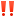 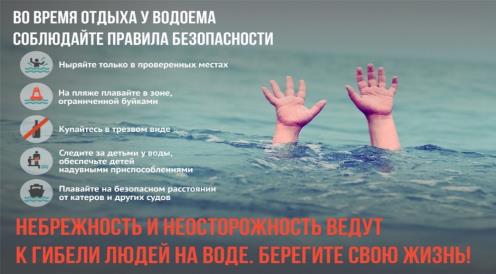 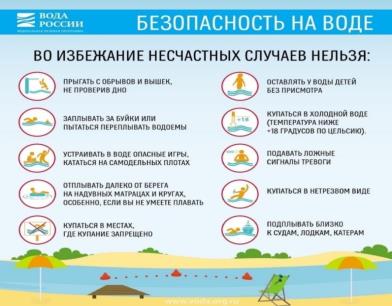 УЧРЕДИТЕЛИ: Администрация сельского поселения Рысайкино муниципального района Похвистневский Самарской области и Собрание представителей сельского поселения Рысайкино муниципального района Похвистневский Самарской области.ИЗГОТОВИТЕЛЬ: Администрация сельского поселения Рысайкино муниципального района Похвистневский Самарской области.УЧРЕДИТЕЛИ: Администрация сельского поселения Рысайкино муниципального района Похвистневский Самарской области и Собрание представителей сельского поселения Рысайкино муниципального района Похвистневский Самарской области.ИЗГОТОВИТЕЛЬ: Администрация сельского поселения Рысайкино муниципального района Похвистневский Самарской области.УЧРЕДИТЕЛИ: Администрация сельского поселения Рысайкино муниципального района Похвистневский Самарской области и Собрание представителей сельского поселения Рысайкино муниципального района Похвистневский Самарской области.ИЗГОТОВИТЕЛЬ: Администрация сельского поселения Рысайкино муниципального района Похвистневский Самарской области.Адрес: Самарская область, Похвистневский район, село Рысайкино, ул. Ижедерова, 61а, тел.: 8 (846-56)  2-86-99Оригинал-макет газеты набран и свёрстан в Администрации сельского поселения Рысайкино муниципального района Похвистневский Самарской области. Газета отпечатана в Администрации сельского поселения Рысайкино м.р. Похвистневский Самарской области. Объём 2,75  печат. лист. Заказ № 20  (419). Тираж 100 экз. Подписано в печать 10.07.2020 г. в 10.00.Главный редактор    Е.П. Макарова